Program imprezy 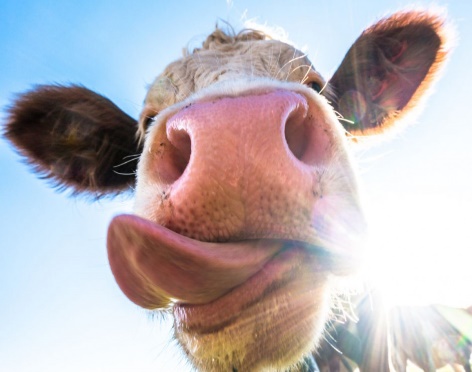 Dzień I:   10 września 2021 r. (piątek)- przyjazd i zakwaterowanie uczestników 14.oo – 15.oo – obiad16.oo – 19.oo Wiejskie klimaty (zabawy na świeżym powietrzu) jak to za czasów naszych dziadków bywało  - będzie się działo, będzie wesoło 19.oo – 20.oo – czas wolny20.oo – „Wieśniada” – hulanki do rana Stroje dowolne – kufajki, zapaski, beretki, gumiaki, kiecki, chustki itp. …Dzień II:   11 września 2021 r. (sobota)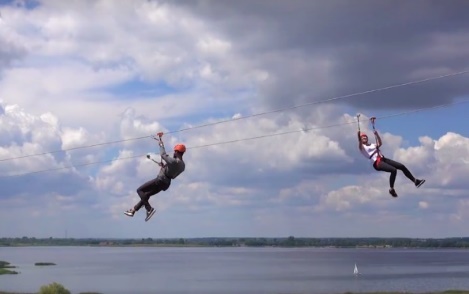 7.oo – 9.00 – śniadanie9.3o – wyjazd10.oo – 14.oo – Ekstremalne doznania nad taflą wody 	(najdłuższa tyrolka w Polsce) http://zipline.pl/tyrolka-jezioro-tarnobrzeskie14.oo – 15.oo – obiad15.oo – 18.oo – zwiedzanie atrakcji tarnobrzeskich (Pałac Tarnowskich, Muzeum Siarki)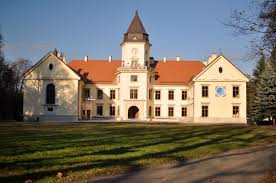 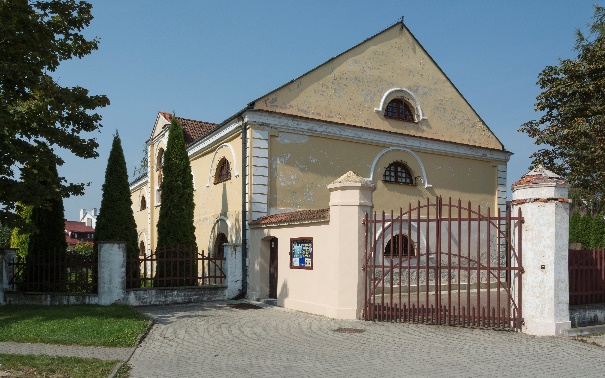 18.oo – 18.3o – powrót do pensjonatu18.30 – 20.oo – czas wolny20.oo – bankiet – i znów bawimy się do świtu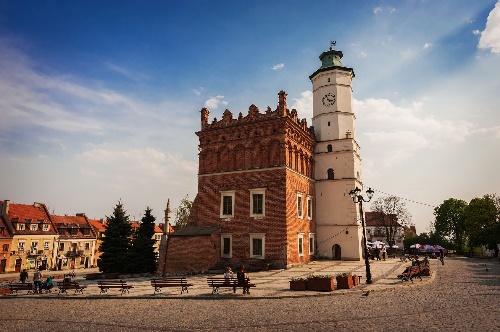 Dzień III:   12 września 2021 r. (niedziela)7.oo – 8.oo – śniadanie8.3o – wyjazd 9.oo – 12.oo – zwiedzanie uroczych zabytków KrólewskiegoMiasta Sandomierz oraz Muzeum Ojca Mateusza12.oo – 13.oo – czas wolny w Sandomierzu13.oo – 13.3o – powrót do pensjonatu14.oo – 15.oo – obiadPożegnanie uczestnikówW przypadku dalszych obostrzeń z powodu pandemii, wszystkie działania odbywać się będą z zachowaniem obowiązującego reżimu sanitarnego.